ソウル特別市公告第2015－1679号ソウル特別市外国人住民代表者会議の代表者募集公告ソウル特別市では、外国人住民と関連した政策諮問、提案、審議などを通じて市政にご参加される外国人住民を『外国人住民代表者』として選定し、『ソウル特別市外国人住民代表者会議』を運営したく、以下のように対象者の申込を受け付けます。2015年9月ソウル特別市長１．受付期間：2015年10月14日(水) ~ 10月20日(火) ２．申込方法 ：郵便またはE-mail３．募集人数：約45名４．申込資格①公告日前日基準で、韓国入国1年以上が経過し、且つ、ソウル滞在日数が90日を超過した18歳以上の外国住民であること②18歳以上の外国人住民10人以上から推薦されていること(推薦者署名必要)※外国人住民：ソウル特別市内に90日を超過して居住している外国人及び韓国籍を取得した者、その子女を指す。(ソウル特別市外国人住民及び多文化家族支援条例第2条1号)５．外国人住民代表者会議の主な機能①外国人住民の人権及び文化の多様性の向上、生活環境の改善、能力向上など外国人住民政策に関する諮問、提案、審議②外国人住民に関する政策の推進事項の検討等６．代表者の任期： 3年７．解嘱の事由： 代表者本人の申し出、疾患、他市道への転出、長期不在など、職務を随行するにあたって不適当だと判断される場合８．提出書類①申込書1部：基本事項,主な経歴等をハングルで詳細に記載②推薦状1部：外国人10人以から推薦されていること(連帯署名必要)③写真1部：3㎝×4㎝サイズ９．申込書の受付①受付担当部署：ソウル市庁外国人多文化担当官(外国人住民人権チーム)②申込方法： 郵便またはE-mail -送付先：ソウル特別市中区世宗大路110　ソウル市庁９階外国人多文化担当官(郵便番号04524)　　-E-mail：imhere07@seoul.go.kr-お問合せ：2133-5077 (FAX 2133-0730)※ 郵便受付は、受付最終日の17:00到着分まで有効とする③注意事項：申込書類は、指定書式に全項目を記入して提出する。虚偽での申込者については、代表者に委嘱された場合であっても解嘱の事由に該当する。10．対象者の審査及び選定①ソウル特別市では、出入国外国人政策本部、高等裁判所、警察庁を通じて申込者の申請資格、欠格事由などに該当するかについて確認②「代表者選定委員会」審査を通じて、対象者を審査し、最終的に選定　③代表者選定の結果は2015年11月上旬にホームページに掲載し、個別にお知らせする予定　11．その他①申込書及びその他の書式は、ソウル特別市ホームページ「ニュース(告示・公告)」にてダウンロード可能http://spp.seoul.go.kr/main/news/news_notice.jsp②会議参加の際は、手当を支給　③選定された代表者は、11月中予定の共同研修に参加する必要があり、委嘱状の授与式は、12月18日(金)「外国人住民代表者会議」の一部行事としてソウル市庁で開催予定④提出書類は一切返却不可とし、その他詳細事項は、外国人多文化担当官(担当：ヤン・ギョンウン、☎2133-5077)まで問い合わせ１．募集人数：約45名 ２．申込資格①公告日基準で、韓国入国1年以上が経過し、且つ、ソウル滞在日数が90日を超過した18歳以上の外国住民であること②18歳以上の外国人住民10人以上から推薦されていること(推薦者署名必要)３．欠格事由 次の各号のいずれかに該当する者は、代表者として選定できない。①成年被後見人、被限定後見人若しくは破産宣告後復権されていない者 ②禁錮以上の実刑を宣告され、その執行が終了(執行が終了すると見込まれる場合を含む)、又は、執行が免除された日から2年が経過していない者③禁錮以上の刑の執行猶予宣告を受け、その猶予期間中にある者④罰金形の宣告を受けてから2年が経過していない者４．活動分野①選定された代表者は、外国人住民代表者会議において、外国人住民の代表者として3年間活動することになり、会議参加の際は、所定の手当てが支給される。②外国人住民代表者会議は、年2回の全体会議と年4回の分科委員会会議で運営され、必要に応じて臨時会も開催する。③外国人住民代表者会議の効率的な運営のために、代表者は人権・多様性、生活環境改善、能力強化など3つの分科委員会のうちひとつの分科委員会で活動することになる。※ ＜添付２-１＞ 分科委員会の活動分野を参考　④分科委員会は、15人前後で構成され、地域世論を聴取し、重要な案件を協議した後、代表者会議に上程する案件を決める。５．選定手続き①1次審査：申込者の住所、ソウル特別市居住期間、年齢、欠格事由など資格条件に該当するかを確認②2次審査：代表者選定委員会を通じて、国籍・大陸別の配分などの審査基準によって最終対象者を選定③選定対象者の発表：ソウル特別市、ソウルグローバルセンターなどのホームページにて公示６．申込受付①受付期間：2015年10月14日(水)～10月20日(火)②受付担当部署：ソウル市庁外国人多文化担当官(外国人住民人権チーム)③提出書類：申込書、推薦状、写真④申込方法： 郵便またはE-mail　- 送付先：ソウル特別市中区世宗大路110　ソウル市庁９階外国人多文化担当官(郵便番号04524)　- E-mail：imhere07@seoul.go.kr※ 郵便受付は、受付最終日の17:00到着分まで有効とする⑤外国人多文化担当官(担当者：ヤン･ギョンウン)：2133-5077 (FAX :2133-0730)添付１添付２外国人住民代表者会議の代表者募集要項募集公告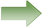 申込受付1次審査2次審査選定対象者の発表代表者会議の発足∘公告日より30日間∘申込期間7日間∘申込者資格審査∘代表者選定委員会による審査∘約45名∘事前ワークショップの実施(11月中) ‘15.9.14~10.13‘15.10.14~10.20‘15.10.21~10.23‘15.10.26~11.2‘15.11.6(予定)‘15.12.18.添付2-1分科委員会の主な活動分野分科委員会主な事業内容人権・多様性分科委員会1)人権保護の強化：外国人住民シェルターの運営、危機に陥った国際結婚家族(多文化家族)のセイフティーネットの構築、外国人住民の人権強化プログラムの運営等２)多文化に対する認識改善：公務員等を対象にした多文化教育、多文化社会の認識改善キャンペーン、教室で行う多文化理解教育の推進等３)人権増進の基盤づくり：外国人住民人権相談窓口の運営強化等４）参加拡大：外国人住民代表者会議の運営、ソウルタウンミーティングの開催、外国人住民のソウル生活サポーターの運営等５)文化多様性の増進：国際統合文化院の設置、世界人の日フェスティバル開催、外国人コミュニティ文化行事の支援等６)多文化向け社会の造成： グローバルコンサートの開催、外国人フリーマーケットの開催、外国人ボランティア団の運営等生活環境改善分科委員会１）外国人住民支援のための施設及びサービスの改善：新規外国人住民の支援施設の設置、既存の外国人多文化施設の運営活性化、センターホームページの運営、外国人住民向け賃貸住宅支援等２）責任と義務の両立： 外国人住民自主防犯隊の運営、外国人住民市民教室の運営、税金納付教育等３)　成果共有の基盤づくり： 民間の財源確保のためのタスクフォースチームの運営能力強化分科委員会１)外国人住民の自立力の支援：韓国語教育の実施、結婚移民女性の就職・起業支援、中国同胞の自立力強化の支援、中国同胞の官民協議体の運営等２)外国人住民の経済活動支援：就職博の開催、ビジネス現場クリニックの運営、外国人起業博の開催、スタートアップ・インキュベーションオフィスの運営、外国人起業学校の運営等３）外国人住民の生涯教育支援：外国人留学生のグローバルインターンシップ運営、中途入国子女支援、受験生子女の進学指導